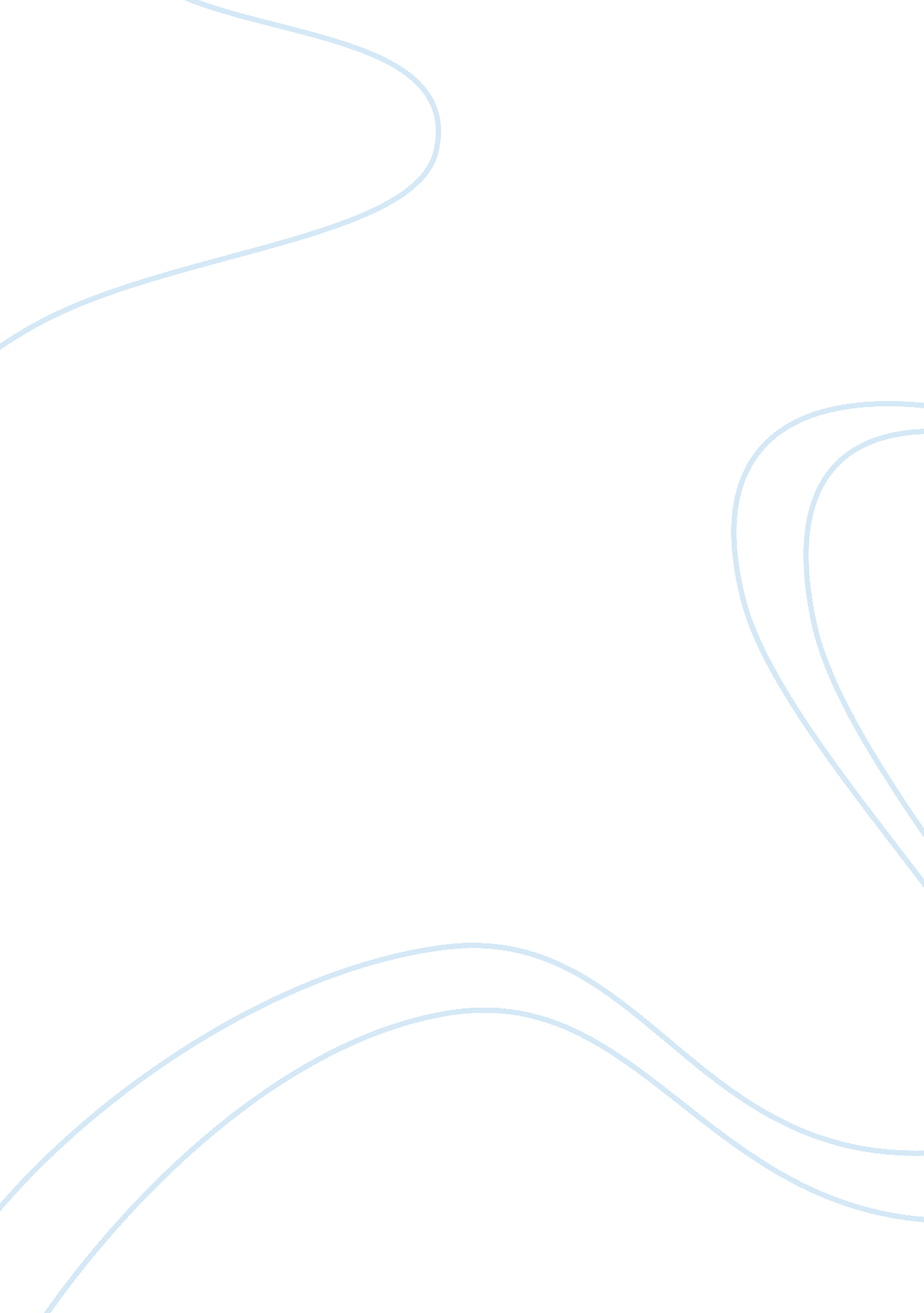 Teenagers today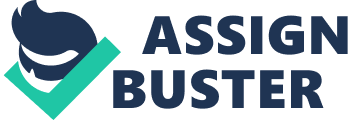 The earthquake that hits Japan reminds me how fast things can change. The situation that Japan had to face now is just the same as Malaysia handling teenager’s issue. The Japan government has to spend around 48 billion to build up all the buildings that collapse due to the earthquake. At the same time, Malaysian government has to spend millions of money for teenagers recovery planned. Malaysian teenagers change their lifestyle as the world becoming more modern. Teenagers in 1940s are really different compare to teenagers in 21st century. They have attitude that as good as angel. They thought that education is everything. They do not have a lot of discipline issue since they want to study very hard to improve their family economy status. This situation is really different from teenagers today that have a lot of discipline issue. They think that study is not important and willing to do anything to satisfy their desire. Teenagers act as someone that does not have any responsibility towards their family, country and the most important, their self. They become immoral teenagers that smear oneself with sins. Main problems like smoking, gangsterism and illegal racing are affecting the country’s development. Smoking is a bad habit that is conquered by teenagers especially boys. Nowadays, this problem has spread like a silent killer to everyone including girls. In this era of globalization, youth resort to smoking as an escapism. The main causes of this problem are depression with their studies as well as with the family. They are stressed by the workload at school and high expectations by parents at home. They do not know how to cope with stress thus resort to the ‘ dreamland’ of smoking. These youth are deprived of parental love as parents are too occupied with their jobs. They do not have enough time to spend with their children. Teenagers feel neglected and ignored. Besides smoking, drugs and teenagers drug use is the increasing problem among teenagers in today’s high schools. Most drug use begins in the preteen and teenage years, these years most crucial in the maturation process. During these years teenagers are faced with difficult tasks of discovering their self identity, clarifying their sexual roles, assenting independence, learning to cope with authority and searching for goals that would give their lives meaning. Drugs are readily, teenagers are curious and venerable, and there is peer pressure to experiment, and there us a temptation to escape from conflicts. The use of drugs by teenagers is the result of a combination of factors such as peer pressure, curiosity, and availability. Drugs addiction among teenagers in turn leads to depression and suicide. In addition, teenagers today are not independent. They can not do anything and just rely to their parents. Teenagers cannot be independent is a big problem because this may causes teenagers cannot take good care of themselves when they go for further study. They do not know how to cook to feed themselves up and do not know how to wash their clothes to keep themselves clean. This gives a very bad impression to others. Besides, teenagers nowadays are very impolite too. They smashed the doors, having a big temper, angry at their parents, shout loudly and rudely at them and maybe just because their parents start nagging at them. Parents are only the one who are most caring and loving us, even when they nagged to us, we should not having such impolite ways to treat them! Besides, even the simplest of morals say, respect, care and consideration are fading away over the years. Furthermore, if we use a bas to go to a place, we can always see that the teenagers are not willing to give their seats to the old peoples or pregnant women. This not only appears that the teenagers are not having enough respect but also show that they are very impolite. Somehow, not all the teenagers have the bad personality. Teenagers today are more creative and innovative compare to the past year. They can create many machines that bring benefit to our country. Besides, teenagers are more competitive. They compete with each other to be a better person or a student. This scenario can always be seen in school and college all around Malaysia. This can be proven by Siti Nur Madihah that got 20As in her SPM result showing that she is a competitive teenage. Teenagers nowadays have a very unique and talented talent. Some of teenagers use their talent to make Malaysian proud. Wakaka Crew is a dance group that has eight members. These teenage know how to make a very unique dance move. They have presented Malaysia in many dance competition around the globe. This example shows that Malaysian teenagers is unique and have strong desires. As a Malaysian, I really hope that teenagers realize the importance of education and work very hard to be a smart student. Despite the modern life, they should have strong faith and be the generation that will achieve the Malaysian goal to be a modern country in 2020. In a nutshell, teenagers are our hope; they are the next generation to rule the world. But, unfortunately, the bad personalities are slowly and secretly creep inside our teenagers' thinking which is really bad. Teenagers like the cream of the society, like the white paper must not be allowed to move on the path of destruction. Hence, some action must be taken to stop the teenagers from continue to abuse themselves. The teenagers need people to advise them, guide them, and to lead and show them the path of righteous and enjoyable activities because the correct directions that are given to the teenagers can help them to be good and useful men of tomorrow. Let us create a better teenagers and better life for tomorrow and forever after! 